Newspaper contact details, template and folders Email addresses The Age: letters@theage.com.auSunday Age: sunday@theage.com.auThe Australian: letters@theaustralian.com.auThe Australian Weekend Magazine: magazinefeedback@theaustralian.com.auThe Australian Financial Review: edletters@afr.com.auThe Herald Sun: hsletters@heraldsun.com.auThe Sydney Morning Herald: letters@smh.com.auThe West Australian: letters@wanews.com.auCanberra Times: letters.editor@canberratimes.com.auThe Saturday Paper: letters@thesaturdaypaper.com.auOther newspapers (online forms)For other papers, use your browser to search for “send letter to editor <newspaper name>”For example, “send letter to editor Bendigo Advertiser” returns https://www.bendigoadvertiser.com.au/comment/send-a-letter-to-the-editor/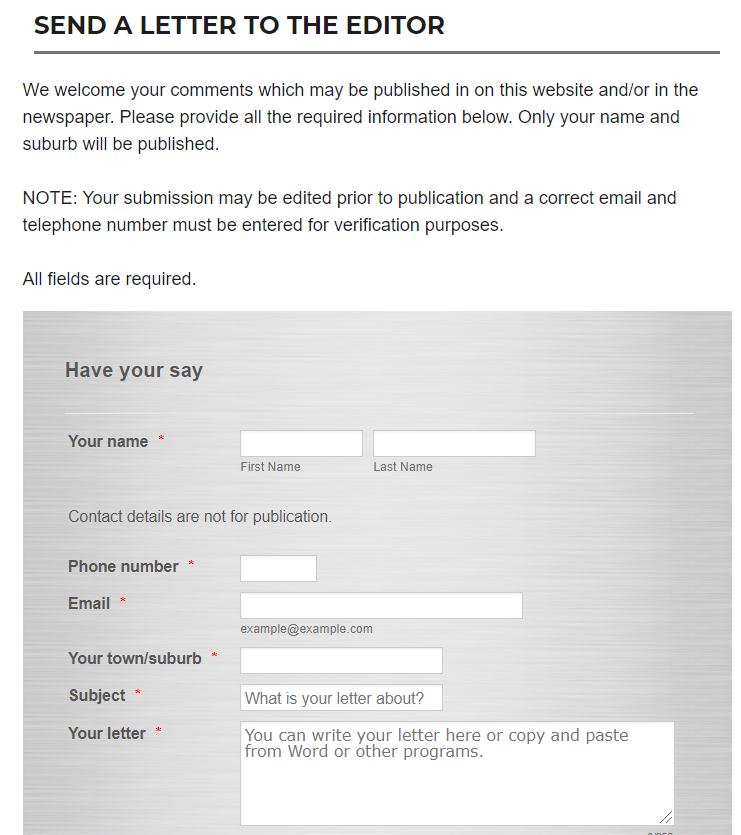 TemplateTo save time and also ensure you don’t forget to include details, use this template.The Editor<newspaper name><date><catchy title of letter – optional><text of your letter here><your name, suburb, <state if writing interstate>><your FULL address><your phone number> Letter writing foldersTo save reinventing the wheel, use a chronological naming system and file your sent letters into a searchable folder. This allows letter wording to be re-used for new letters.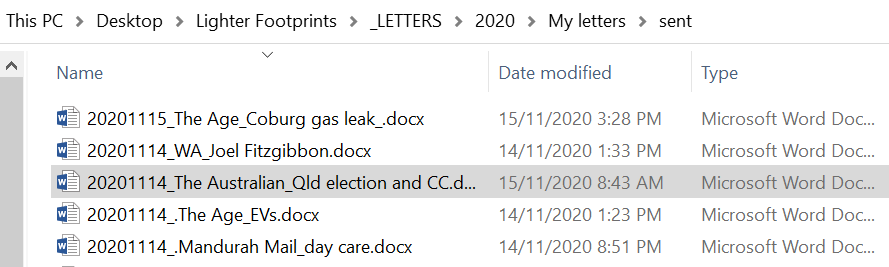 For example, a search for “biodiversity” yielded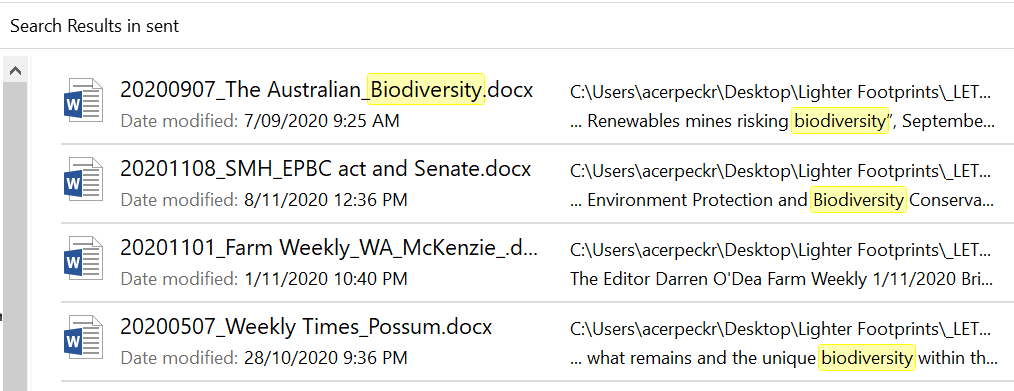 File reports and resources for your writing into folders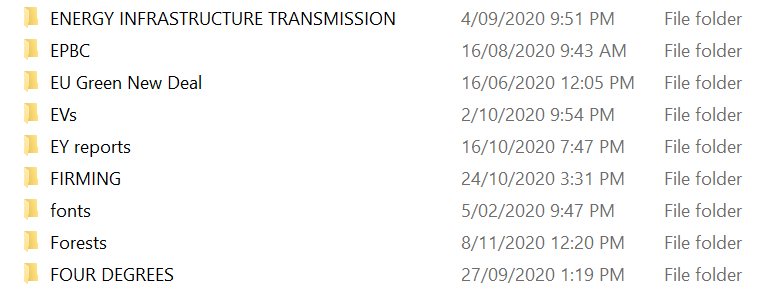 